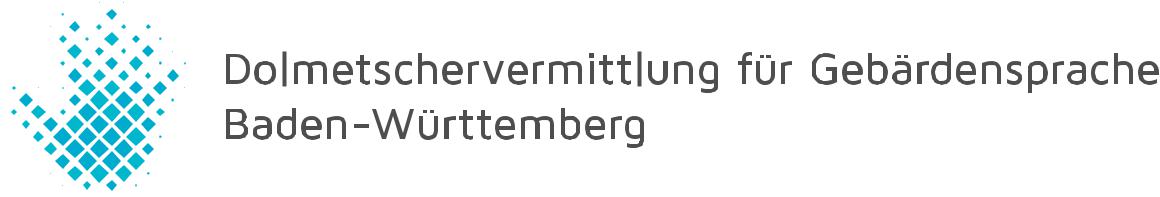 Dolmetscheranforderung im schulischen BereichWichtiger Hinweis: Wir übernehmen die Kosten nur für Elternabende und Lehrergespräche!Ich brauche eine/n Gebärdensprachdolmetscher/in für den ElternabendIch brauche eine/n Gebärdensprachdolmetscher/in für das LehrergesprächName und Adresse der SchuleName der Schule:Straße, Nr.:PLZ, Wohnort:Meine Adresse (Eltern)Name, Vorname:Straße, Nr.:PLZ, Wohnort:Fax oder Email:Elternabend/ElterngesprächDatum:Uhrzeit von:bisIch habe schon eine/n Gebärdensprachdolmetscher/in gefunden:NameJa	NeinIch brauche eine/n Gebärdensprachdolmetscher/in:DatumUnterschriftDolmetschervermittlungszentrale fürTelefon: 0711-2360009Email:Gebärdensprache Baden-WürttembergFax:0711-2360616Dolmetschervermittlung@lv-gl-bw.deHohenheimerstr. 5Mobil:0176-6668582170184 Stuttgart